PROTOKOL OB SODELOVANJU PREK CISCO WEBEX MEETINGSPrijave novinarjev v Cisco Webex Meetings bomo sprejemali do najkasneje 15 minut pred začetkom nov. konference.  Ob tem prosimo za spoštovanje naslednjega protokola:Za sodelovanje v novinarski konferenci je obvezna uporaba aplikacije Cisco Webex Meetings, ki vam je ponujena (webex.exe), ko odprete zgornjo povezavo. Aplikacija deluje tako na Windows, kot tudi v macOS okolju (Slika 1).Prijavite se v Cisco Webex Meetings z imenom, priimkom in navedbo medijske hiše (Slika 2). Preverite zvok in sliko. Vklopite se v videokonferenco s klikom na gumb »Join Meeting« (Slika 3).Bodite pozorni na ustreznost ozadja. Da bi zagotovili večjo kakovost zvoka v prenosu novinarskih konferenc, vas vljudno prosimo, da pri postavljanju vprašanj uporabljate slušalke z mikrofonom.   Če želite postaviti govorcu vprašanje, se k besedi prijavite z možnostjo »dvigni roko« v Cisco Webex Meetings – na sliki ikona označena z rdečo barvo (Slika 4). Da vam je dana možnost vprašanj, boste videli prek opozorila na zaslonu »You're being asked to unmute yourself.«. S klikom na gumb »Unmute me« pristopite k besedi (Slika 5). Preden postavite vprašanje, se predstavite z imenom, priimkom in navedbo medija. Izpostavite, kateremu govorcu zastavljate vprašanje. Vprašanja zastavljate ustno (in ne v pogovornem oknu). Če imate podvprašanja, se k besedi ponovno prijavite z »dvigom roke«. Slika 1: 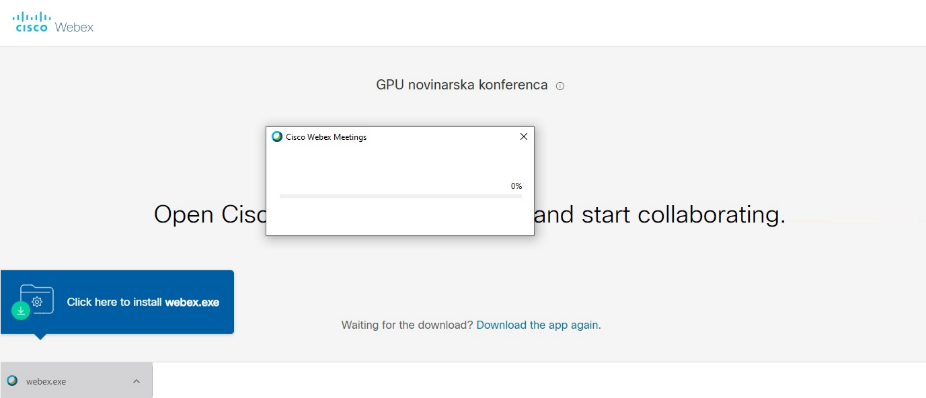 Slika 2: 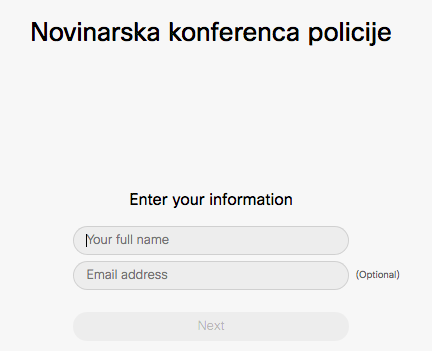 Slika 3: 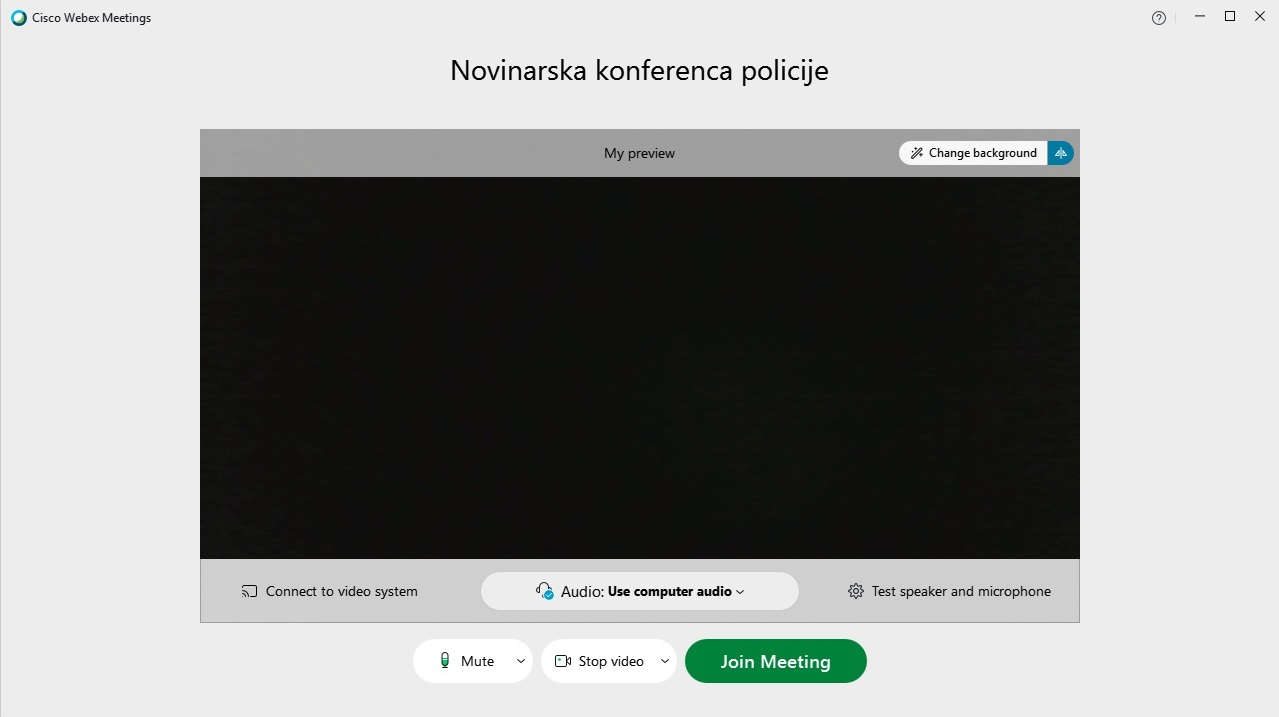 Slika 4: 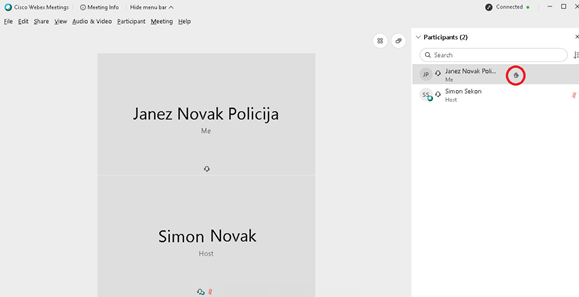 Slika 5: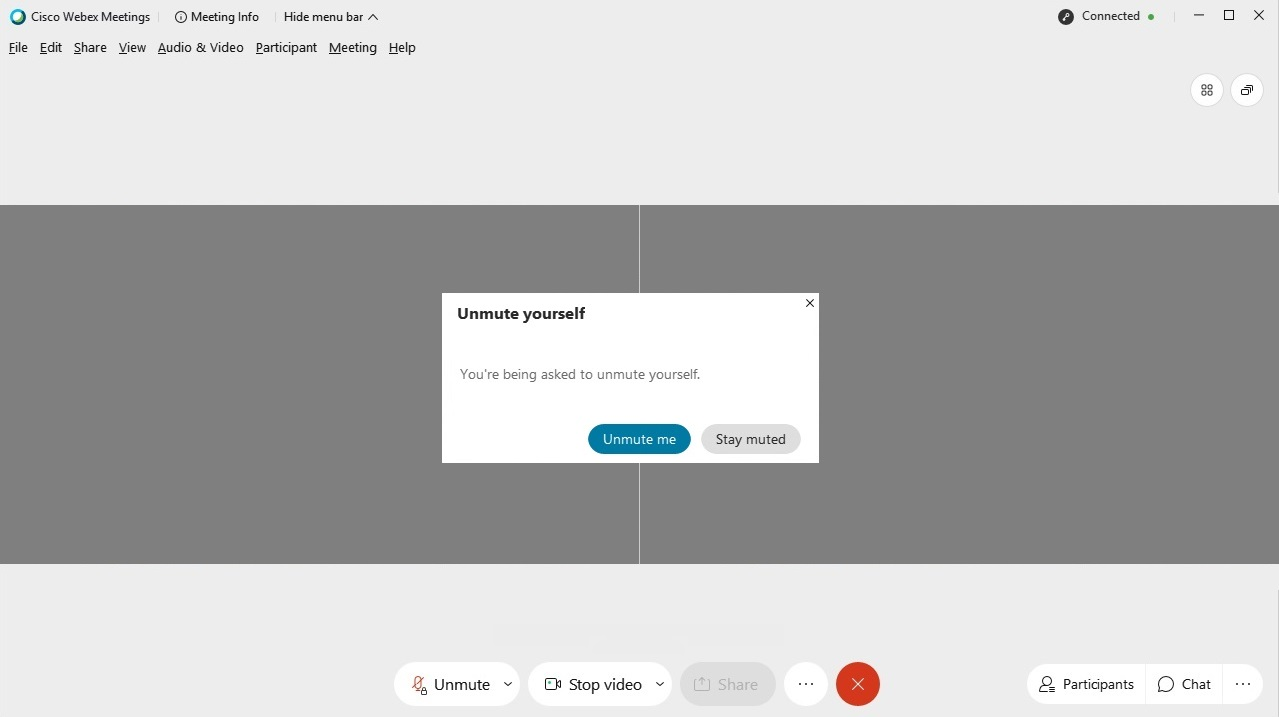 